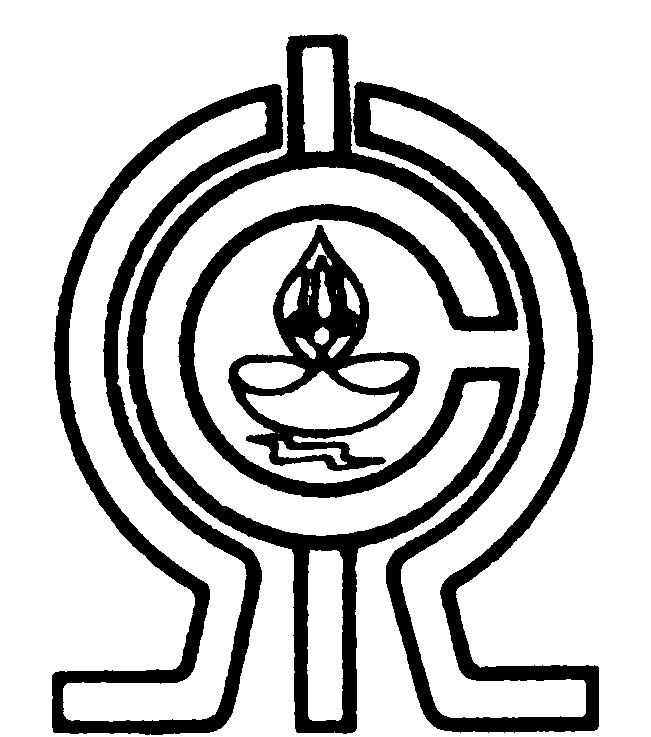 ----------------------------------------------------------------------------------------------------------------------------------Applications are invited for the following temporary post of CMS Developer in the office of Global Engagement, IIT Madras.Co-ordinator:  Prof. Raghunathan Rengaswamy- Dean, Global Engagement. Duration: One year, extendable based on the performance.Job Description:Position Summary CMS Developer (Content Management System Developer) is responsible for both front-end and back-end development — everything from plug-ins to security updates. They should establish and guide website architecture, so sites are attractive and user-friendly. They are responsible for WordPress& Hugo training as well as troubleshooting and resolving website problems for clients and co-workers. Skills and Competencies:Must know HUGO (Static Site Generator) & WordPress.Good knowledge of HTML5, CSS3, Core PHP.Developing plug-ins/ add-ons in PHP for various CMS solutions.Basic knowledge of Photoshop/Canva would be an advantage.The duties would entail but are not limited to the following:Maintaining effective communication, responding to queries, conducting regular surveys, documentation, and sharing information among the team.Assisting in decision-making.Attending the meetings and ensuring follow-up where required. Creating processes and tools for the effective collection and dissemination of data.Ensuring that processes are followed, and activities are completed in a timely manner.Analysing information and making a report dashboard.Supporting other activities at the Office of Global Engagement, should the need arise.Desirable Qualities:They should be passionate, creative and a self-starter able to work with little to no supervision.Strong time management, analytical and organization skills, a keen eye for detail, and the ability to prioritize and manage multiple tasks simultaneously.Excellent interpersonal and conflict resolution skills.Excellent verbal and written communication skills.Strong analytical and problem-solving skills.Ability to prioritize tasks and delegate them when appropriate.Ability to act with integrity, professionalism, and confidentiality. The last date for submission of the online application is 31.03.2022                       General Instructions to the candidatesAll the positions are on a pure contract basis.The completion of the period of contract will not confer any right for further extension, regularization, permanency at the Institute.Candidates should apply online only on the website https://ge.iitm.ac.in/jobs/ - (Please check the advertisement number Advt.28/2022 displayed and submit the application for the relevant position).Separate application has to be filled for each post. The system will accept a single application only with the registered login ID (email) for an advertisement, hence the candidate is requested to select the multiple positions (In case, he/she wishes to apply for more than one position) before the submission of application.The application cannot be edited, reverted once it is submitted.Candidates should not attempt to apply twice for the same post. If multiple applications are received from a candidate for the same post, his/her candidature will liable to be rejected.Candidates should follow the prescribed procedure for the submission of online applications. Candidates are advised to fill their correct and active e-mail addresses in the online application as all correspondence will be made by the Institute through e-mail only.The candidates applying for any post should ensure that they fulfil all the eligibility conditions for the post. Their admission to any stage of the selection process will be purely provisional subject to confirmation that they satisfy the prescribed eligibility conditions. Mere issue of registration certificate/ call letter to the candidate will not imply that his/her candidature has been found eligible. After successful online submission of the application, a print-out of the application form must be obtained and submitted when called for a test. It will be required at the time of document verification/test/interview. A hard copy of the application is NOT to be sent to the Institute. Candidates must be citizens of India. Persons who have migrated from Pakistan with the intention of permanently settling in India or subjects of Nepal are also eligible, but in their case, a certificate of eligibility from the Government of India will be necessary for appointment. Such candidates should apply to the Government of India in the Ministry of Home Affairs for the necessary certificate and furnish satisfactory proof of having so applied. The prescribed qualifications are minimum and unless specified, they are required for consideration for the post, even if a higher qualification has been acquired and the mere fact that a candidate possesses the same will not entitle him/her for being called for an interview. Relevant experience gained after the minimum qualifying degree will only be taken into consideration. Minimum requirements of qualifications and/or experience can be relaxed in respect of exceptionally outstanding candidates. The experience required is relaxable at the discretion of the Institute in the case of candidates belonging to the Scheduled Caste / Scheduled Tribe if, at any stage of selection, the competent authority is of the opinion that a sufficient number of candidates from these communities possessing the requisite experience are not likely to be available to fill up the vacancy reserved for them. The Institute reserves the right to restrict the number of candidates for written / skill test / interview to a reasonable limit on the basis of qualifications, level and relevance of experience higher than the minimum prescribed in the advertisement and other academic achievements. The Institute also reserves the right of rejecting any or all the applications without assigning any reasons therefore. Calling a candidate for a test/interview merely indicates that it is felt that he/she with others may be suitable for the post and conveys no assurance whatsoever that he/she will be recommended or selected or his/her conditions specified in the application will be accepted. Candidates will be short-listed for Test/Interview on the basis of the information provided by them in their online applications. They must ensure that such information is true. If at any subsequent stage or at the time of Test/Interview any information given by them or any claim made by them in their online applications is found to be false, their candidature will be liable to be rejected. The Institute shall verify the antecedents or documents submitted by a candidate at any time at the time of appointment or during the tenure of the service. In case, it is detected that the documents submitted by the candidates are fake or the candidate has clandestine antecedents/background and has suppressed the said information, then his services shall be liable to be terminated. In case of any inadvertent mistake in the process of selection that may be detected at any stage even after the issue of appointment letter, the Institute reserves the right to modify/ withdraw/ cancel any communication made to the candidates. Applicants who are working in any one of the projects at IIT Madras, must apply through the proper channel otherwise they will be required to produce No-Objection Certificate at the time of document verification/Test/Interview. Candidates without NOC will not be permitted to appear for a Test/Interview. Candidates may send testimonials from persons intimately acquainted with their work and character. If the applicant is in employment, he/she should submit testimonials from the most recent employer or immediate superior as a referee. The Institute has a right to decide the mode of screening and testing the applicant for shortlisting and selection. The Institute solely reserves the right not to fill any advertised position without assigning any reasonOnly shortlisted applicants will be contacted.No correspondence whatsoever will be entertained from candidates regarding conduct and result of test/interview and reasons for not being called for interview. Canvassing in any form will be a disqualification. The crucial date for determining the eligibility criteria for all candidates in every respect shall be the prescribed closing date for the submission of the online application. The Institute strives to have a workforce that reflects gender balance and women candidates are encouraged to apply. Any corrigendum/clarifications on this advertisement, if necessary, shall be uploaded on the website and no separate communication will be sent for this purpose.The last date for submission of the online application is 31.03.2022.If there is an issue submitting the application please send an e-mail to: ioe.liaison@ge.iitm.ac.in / techdev@ge.iitm.ac.in Contact: 044 - 2257 8867 on all working days from 9.30 AM to 05.30 PM (Monday to Friday – except National Holidays). (Please note, only technical issues will be accepted – No interim correspondence with reference to the selection process will be considered).Instructions to apply online: Eligible applicants would require registering and apply online through https://ge.iitm.ac.in/jobs/ and submit the application. Senior Software DeveloperOffice of Global EngagementIIT MadrasS. NoPostQualification and ExperiencePay Range1CMS Developer  Educational Qualification:Bachelor / Master’s Degree in Computer Programming or related field. Experience:A minimum of 2 - 4 years of relevant experience is required. Experience in an international higher educational organization or a similar environment may be an advantage.Rs. 40,000 pm toRs. 70,000 pm